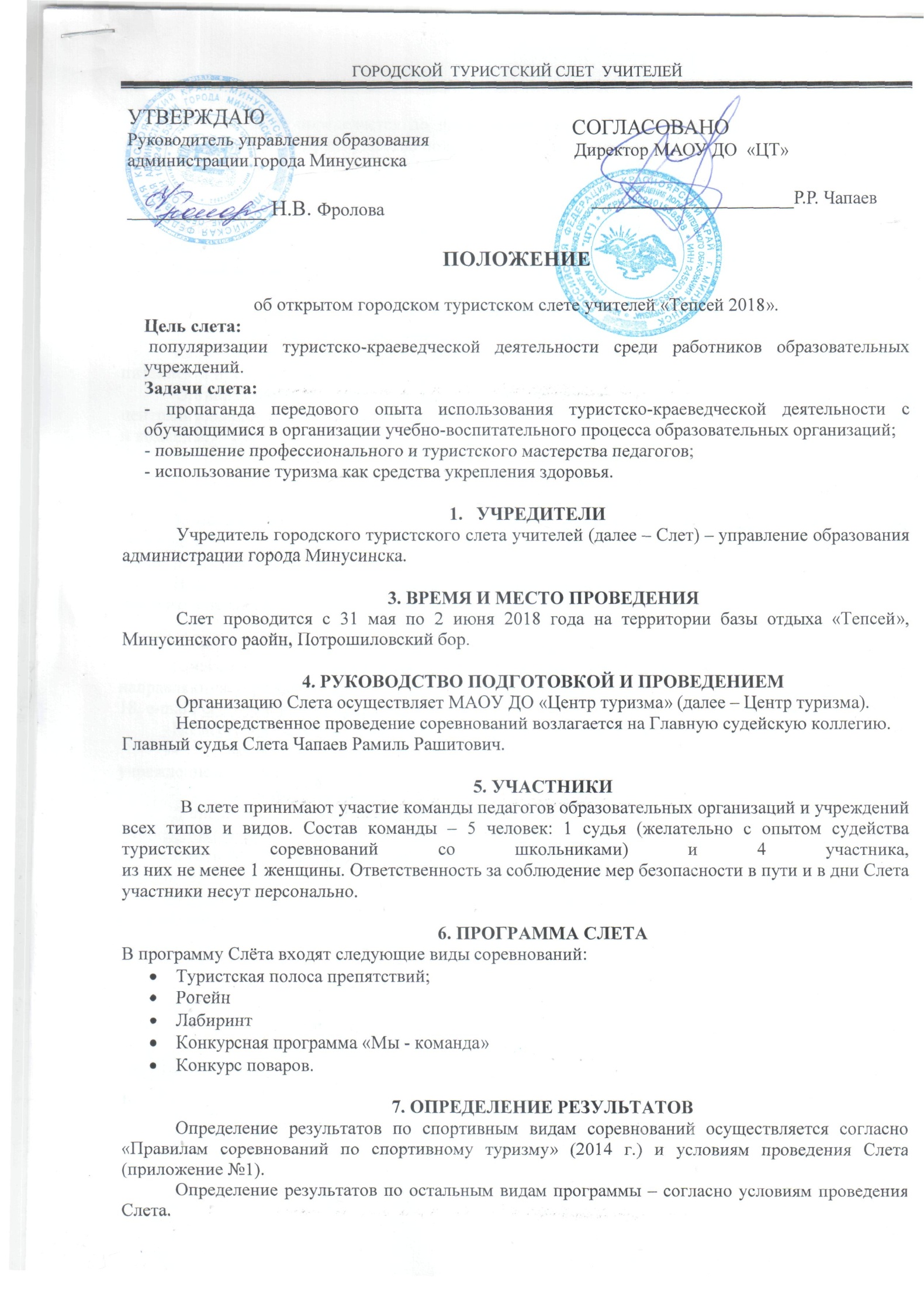 Общий зачет определяется по наименьшей сумме мест по всем видам программы. При равенстве суммы мест преимущество получает команда, имеющая лучший командный результат по дисциплине «Рогейн».8. НАГРАЖДЕНИЕКоманды, занявшие I – III места в общекомандном зачете, награждаются кубками, грамотами и ценными подарками.Команды, занявшие I - III места в других видах программы награждаются грамотами. 9. ФИНАНСИРОВАНИЕРасходы, связанные с организацией и проведением Слета несет «Центр туризма».Расходы, связанные с проездом команд к месту проведения Слета                     и обратно, питанием в пути, экипировкой команд, несут командирующие организации. Организационный взнос с команды 5000 рублей. В организационный взнос включается централизованное питание участников команд во время слета, ГСМ, дрова, награждение участников и команды.11. УСЛОВИЯ ПРИЕМА КОМАНДЗаезд команд 31 июня 2018 года до 14.00, выезд – 2 июня 2018 года в 12.00. Команды, участвующие в Слете, должны иметь групповое и личное туристское снаряжение, необходимое для участия в соревнованиях, спортивную 
и парадную форму одежды, флаг (если есть). В случае отсутствия туристского снаряжения команды по предварительным заявкам могут получить снаряжение в центре туризма. 12. ПОРЯДОК И СРОКИ ПОДАЧИ ЗАЯВОКПредварительные письменные заявки и оргвзнос на участие в Слете (приложение №2) направляются учреждениями до  15 мая 2018 года, по адресу: 662608, г. Минусинск, ул. Штабная, 18, е-mail: centr-turminusinsk@mail.ru, тел: 8(39132) 5-06-40, МАОУ ДО «Центр туризма». На месте проведения Слета в мандатную комиссию предоставляются следующие документы:именная заявка по установленной форме (приложение №3), заверенная медицинским учреждением или медицинским работником образовательного учреждения;паспорта участников;Дополнительная информация по телефону 8(39132) 5-06-40, е-mail: centr-turminusinsk@mail.ru– Харитонов Олег Анатольевич, Кушнер Евгения Сергеевна, педагоги-организаторы МАОУ ДО «Центр туризма». Внимание! Дополнительно в секретариат необходимо предоставить данные на участников 
в электронном виде.приложение №1УСЛОВИЯ ПРОВЕДЕНИЯ ВИДОВ ПРОГРАММЫ СЛЕТА  УЧИТЕЛЕЙ «ТЕПСЕЙ 2018»Туристская полоса препятствий Личное снаряжение участника: кроссовки или кеды, беседка ИСС, ус самостраховки с карабином.Перечень этапов:горизонтальный маятникпереправа по жердямнавесная переправапереправа по параллельным веревкампереправа по бревнупаутинапереправа по качающимся перекладинамОпределение результатов: выигрывает команда с наименьшим временем прохождения дистанции. Взаимопомощь разрешена. Состав команды 4 человека не менее 1 женщины.ЛабиринтУчастник команды получает на старте карту и преодолевает дистанцию в заданном направлении. За каждую ошибку, допущенную на дистанции (отсутствие или неправильная отметка), начисляется штраф -10 секунд. Если участник допустил ошибок более чем половина КП, его результат в командный зачет не идет. Определение результатов: выигрывает команда с наименьшим временем прохождения дистанции. Конкурс туристской самодеятельности  «Мы - команда»Творческий конкурс импровизированного поздравления-подарка*,посвященный 100-летнему юбилею Российского детского туризмаКонкурс состоит из творческого территориального поздравления-подарка           с 100-летнему юбилею Российского детского туризма. Форма представления поздравления-подарка свободная, может состоять  из: стихов, акростихов, открыток, фотографий, рисунков, плакатов, сценок, сказок, биг-бордов, песен, серенад, танцев, впечатлений, событий и т.п.  Представление подарка сопровождается музыкальным и художественным оформлением.Конкурс состоит из презентации  команды (номера художественной самодеятельности, визитной карточки), содержание которой соответствует названию конкурса. Максимальное время выступления - 7 минут. Минимальное – 3 минуты. Превышение данного регламента штрафуется (1 минута – 1 балл).Критерии оценки: содержание, качество исполнения, оригинальность, соответствие условиям конкурса.В конкурсе принимают участие только члены заявленной команды (4 + судья по мере необходимости).Выступление команды оценивается по 3-х бальной системе. Разрешается любое музыкальное сопровождение. Порядок выступлений команд определяется методом жеребьевки.Выступление команды оценивается по 5-ти бальной системе. Выступление, которое наберет наибольшее количество баллов, объявляется победителем. Порядок выступления команд определяется жеребьевкой.*Поздравление - подарок – приветствие, вещь, которую даритель по собственному желанию безвозмездно преподносит в полное владение с целью доставить удовольствие, пользу получателю. Как правило, преподнесение подарка, поздравления связано с каким-то поводом: определённым событием, обычаем или праздником. Дистанция «Рогейн» Рогейн – 1) выбор точек для взятия в произвольном порядке, различная стоимость каждой взятой точки;  2) вид спорта, близкий к спортивному ориентированию, приключенческим гонкам, горным марафонам и некоторым другим видам спорта. Основная задача - набрать за ограниченный промежуток времени максимальную сумму очков, которые присуждаются за посещение контрольных пунктов, установленных на местности.Дистанция проводится в форме туристского маршрута.В конкурсе участвуют команды в составе 4 человека, не менее 1 женщины.Команде на старте выдается карта местности с указанием этапов, обозначенных тремя цветами: красные, синие и зеленые. Красные этапы – туристско-спортивные, зеленые – творческие, синие – этапы-сюрпризы. Над каждым этапом указана «стоимость» в баллах. Побеждает в конкурсе команда, набравшая наибольшее количество баллов. При равенстве результатов побеждает команда, показавшая наименьшее время прохождения.В случае превышения контрольного времени, команда получает штрафные баллы: 
1(полная и неполная) минута = 5 баллов. Порядок старта  команд определяется способом жеребьевки.Список минимального командного снаряжения: часы,  емкость объемом 2 л., перчатки (рукавицы).Общее контрольное время - 2 часа, за которое команда должна выполнить наибольшее количество заданий по выбору.Старт команд по жеребьевке, стартовый интервал-5минут.Отметка участниковОтметка команды осуществляется в маршрутном листе. Напротив данного КП судья ставит свою подпись  и количество заработанных баллов на КП.Контрольный пункт (КП)Контрольные пункты представляют собой красно-белую призму. КП расположен в центре круга, указанного в карте команды.                                                    Конкурс поваров. К участию в конкурсе допускаются блюда, приготовленные участниками команд непосредственно во время проведения конкурса.  В конкурсе участвует вся команда.На приготовление блюд отводится 1 час. Конкурс проводится  одновременно для всех команд. Основной ингредиент: картофель (70 % блюда). Для приготовления блюд допускаются следующие ингредиенты: Зелень (в любом виде), лук, морковь, чеснок. Консервы мясные и рыбные. Приправы, соль, перец, масло растительное. Остальные продукты запрещаются. Приготовление блюд обязательно на костре. Перед началом проведения конкурса проверяется продуктовый набор по списку. Критерии оценки: 1. Строгое соответствие перечню допустимых ингредиентов.2. Оформление блюда.3. Оригинальность подачи. приложение №2Предварительная заявкана участие в городском туристском слете учителейКоманда __________________________________________________________ (полное название образовательного учреждения, направляющего команду)__________________________________________________________________в составе: ________ чел.,руководитель  ___________________________________________________ (указать фамилию, имя, отчество полностью, год рождения)Контактный телефон руководителя команды ______________________________Директор учрежденияПриложение №3Именная заявкана участие в городском туристском слете учителейК соревнованиям допущено_______ (                                           ) человек.Врач:	____________________	(подпись, ФИО)Руководитель команды:  ________________________________________________			   		  (подпись, ФИО)Директор учреждения: ____________________				     (подпись, ФИО)МП№п/пФ.И.О. участника(полностью)Год рожденияВиза врача